Информация о имуществе, предназначенном к реализации.АО «Аграрная кредитная корпорация» осуществляет реализацию принятого на баланс имущества посредством аукциона на повышение /понижение цены и прямых продаж согласно списка:По недвижимому имуществу Общество рассматривает вариант реализации в рассрочку с внесением первоначального взноса.По всем вопросам просим обращаться по указанным телефонам.Тлебалдин Мурат, телефоны: 7 (7172) 55-99-92, вн 3011; 8 747 485 55 74, эл. адрес Tlebaldin.M@agrocredit.kzИгисенова Алия, телефоны: 7 (7172) 55-99-61, вн 3180;  8 707 240 70 82, эл. адрес Igisenova.A@agrocredit.kz№ п/пНаименованиеКраткие характеристикиАдрес расположенияФото объектаРеконструкция двух коровников под заготовительные пункты по заготовке скота и животноводческой продукции с экспортной инфраструктурой (в состав входит насос ЭЦВ-6-10-80; станция управления СУЗ-40; элетростанция дизельная)Склад и гараж общей площадью 220,6 кв. метра; Овчарни общей площадью 1413 кв. метра; Карантинное помещение общей площадью 1198,8 кв. метра; АБК общей площадью 208,7 кв. метра; Насосная общей площадью 10,2 кв. метра; Земельный участок 39,0011 га.Актюбинская область, Мугалжарский район, село Сагашили, ул. С. Байшев, строение 30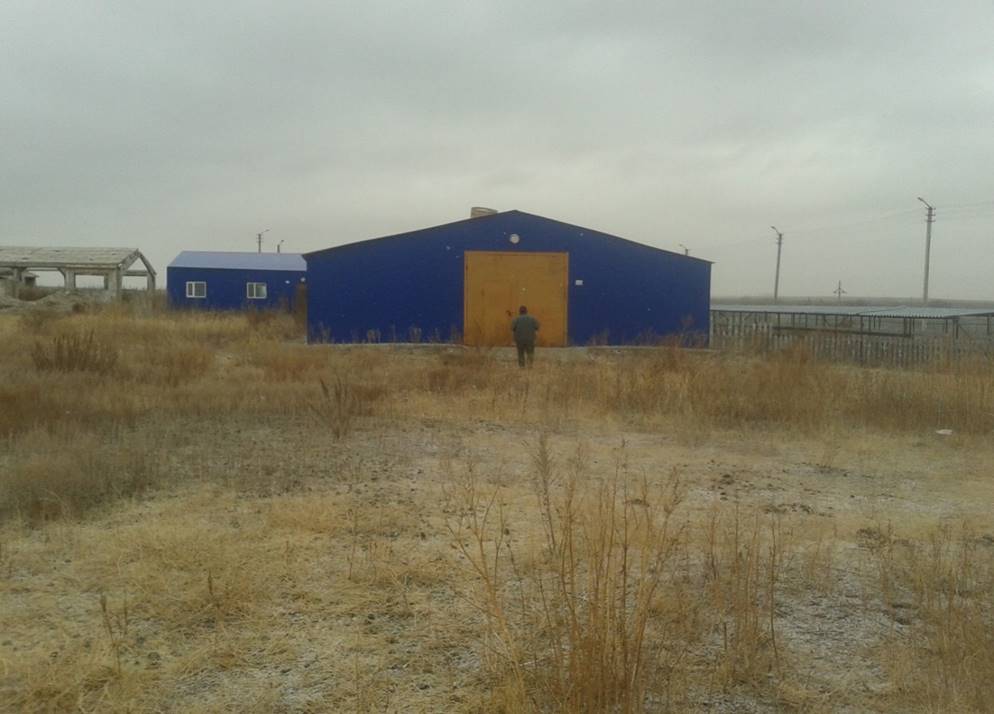 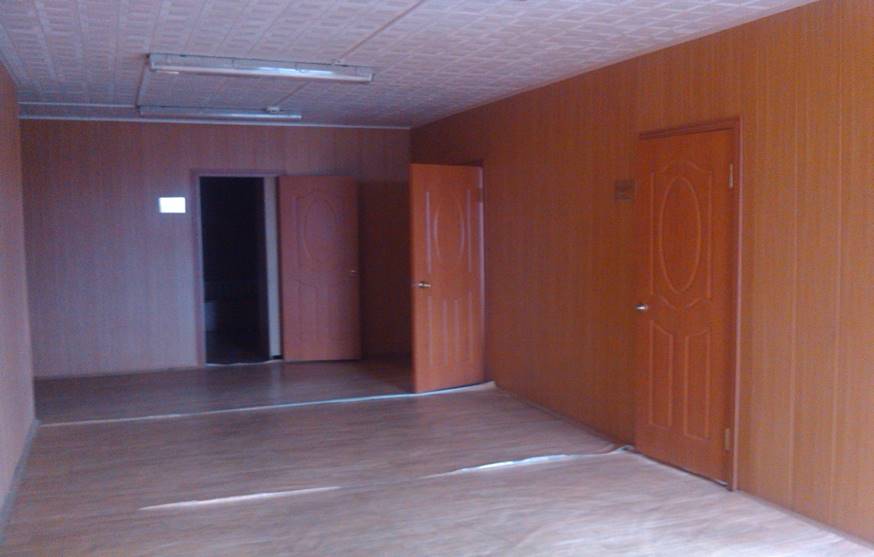 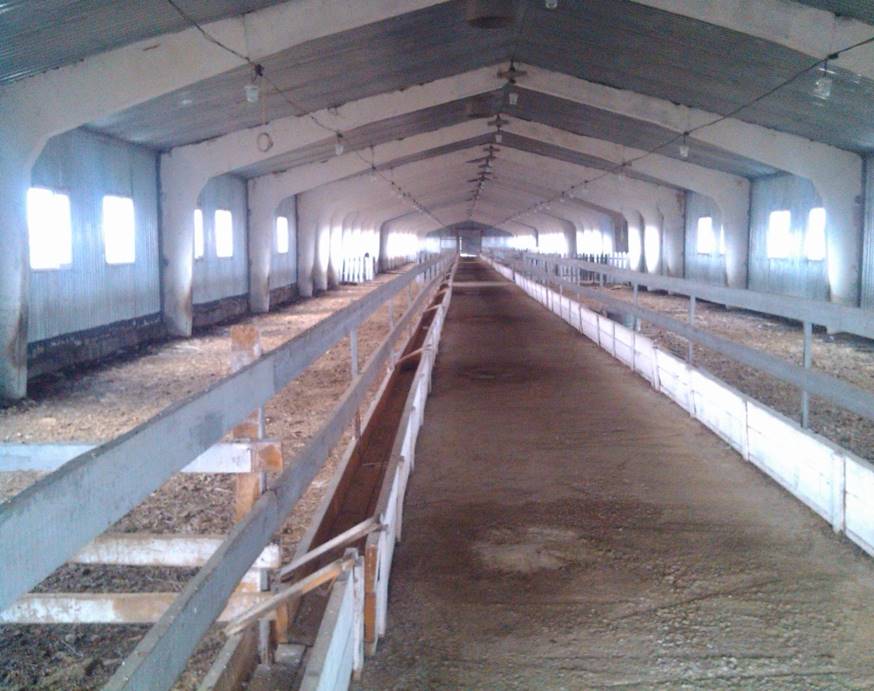 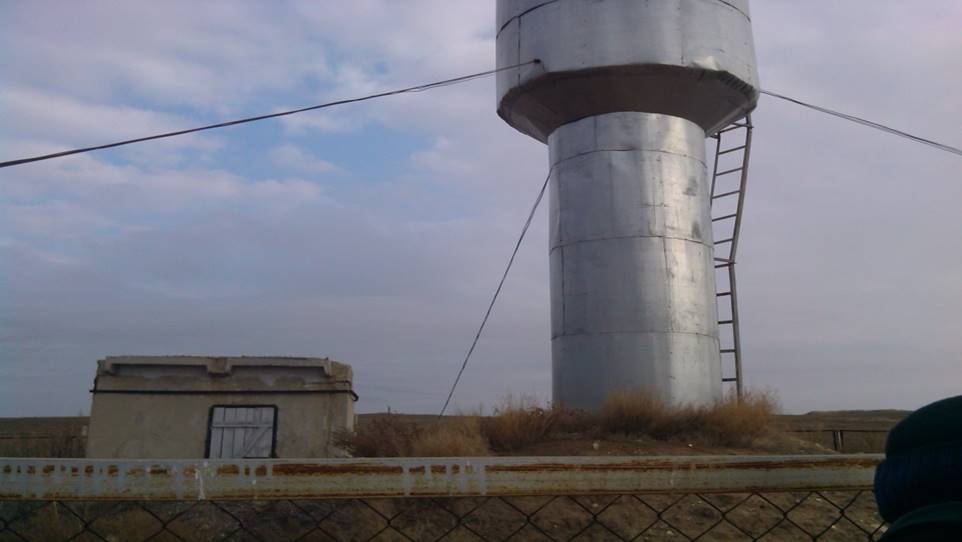 Административное зданиеОбщая площадь 19 515,4 кв метра и земельный участок 0,6572 га.г.Алматы, Бостандыкский район, пр.Абая, д 52В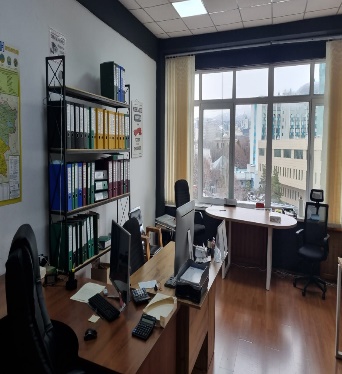 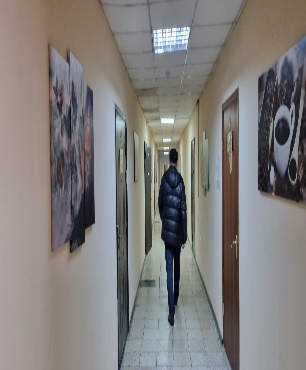 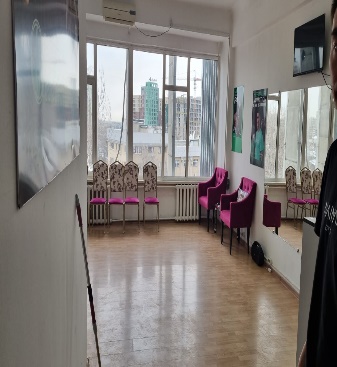 Административное зданиеОбщая площадь 5552,9 кв метра и земельный участок 0,2115 гаг. Алматы, Бостандыкский район, пр. Абая, д 52Г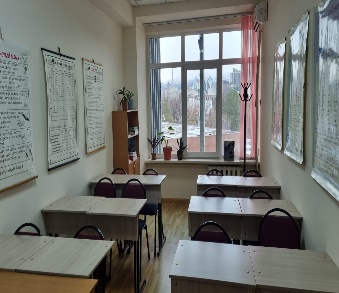 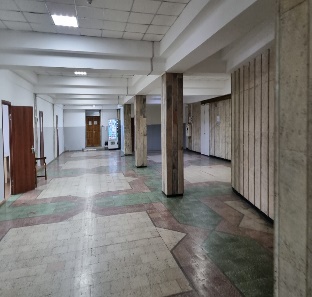 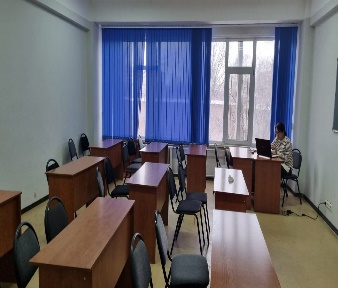 Офисное  помещениеОбщая площадь 1253,5 кв. метра. Земельный участок 0,748 га, в том числе доля 0,0333 гаг. Астана, ул. Иманбаева5а, БЦ «Шанырак»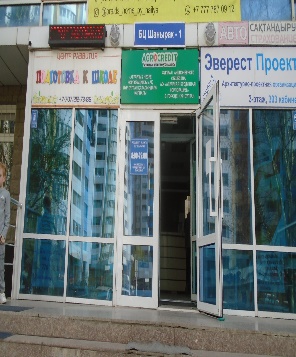 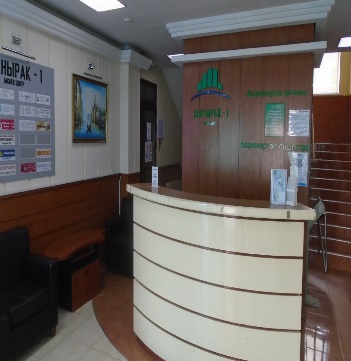 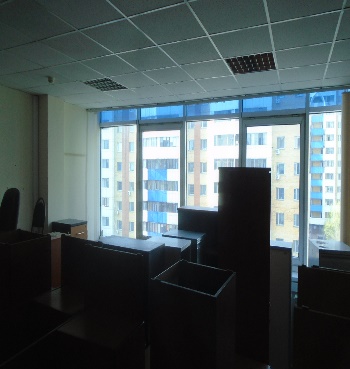 Офисное  помещениеОбщая площадь 119,5 кв. метра с земельным участком в общей долевой собственности 0,0071 гаВКО, г.Усть-Каменогорск, пр.Сатпаева, д.62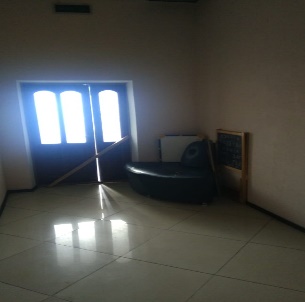 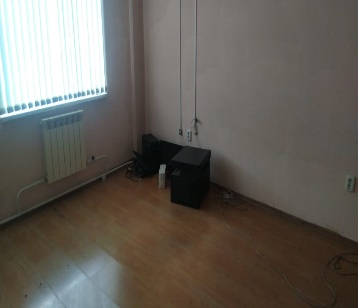 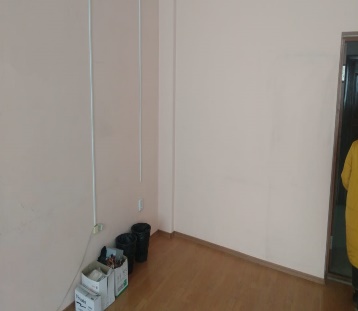 Жилой домЖилой дом общей площадью 559 кв. метра, земельный участок 0,1724 гaг. Астана, Есильский р-н, ул. Сарайшык, д. 24,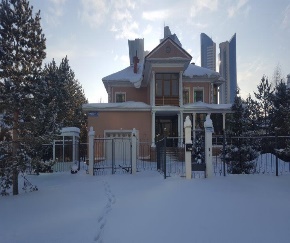 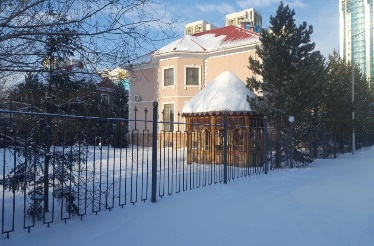 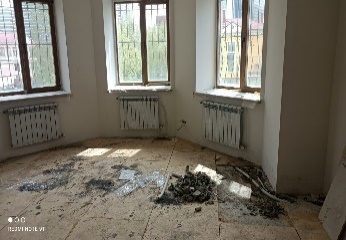 Офисное помещениеОбщая площадь помещения 557,3 кв.м., земельный участок 1,5302 га, в  том числе доля 0,0229 га. Кадастровый номер земельного участка №20:315:012:302г.Алматы, Медеуский район, ул. Кабанбай батыра, дом 51/78, н.п. 65 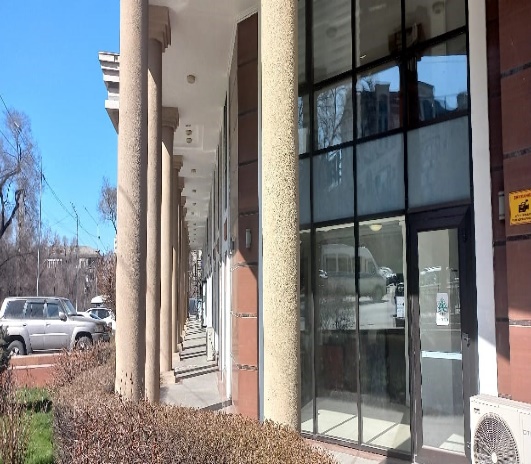 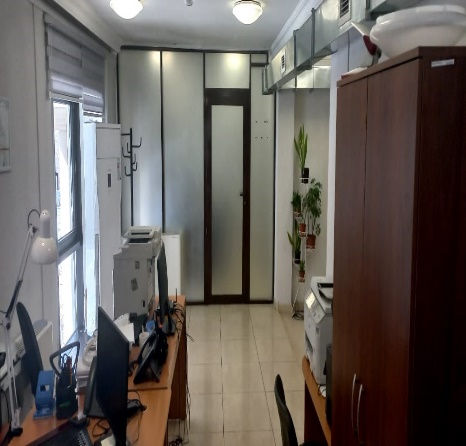 Жилой домОбщая площадь дома 308 кв.м., в том числе жилая площадь 166,6 кв.м., с земельным участком площадью 0,0321 га. Кадастровый № 12:193:010:808Костанайская область, г.Костанай, ул.Байтурсынова, дом 140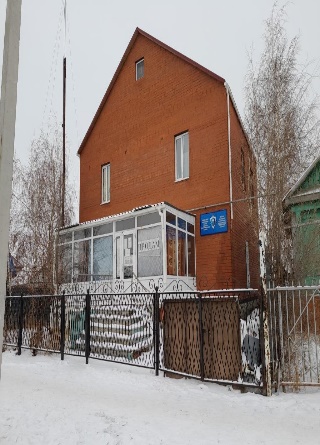 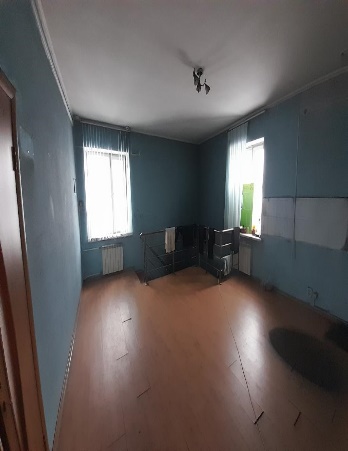 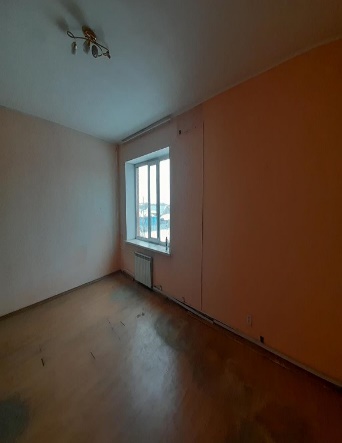 Здание с типографическим оборудованием и  с земельным
участком 0.102(га) кадастровый номер 21:319:014:020Общая площадь 639,9 кв. метра с оборудованиемг. Астана, р-н Сарыарка, ул. Ықылас Дүкенұлы, здание 6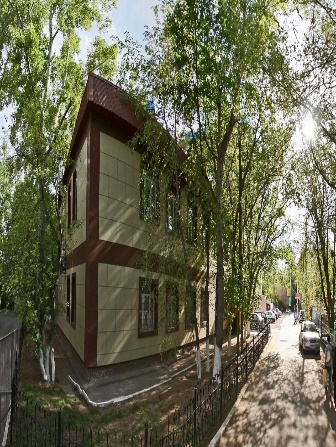 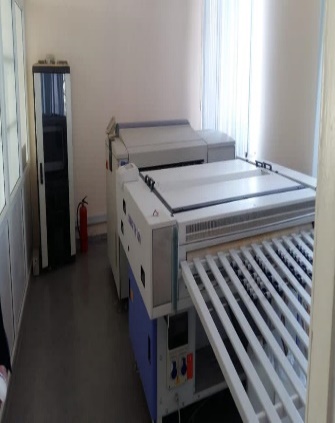 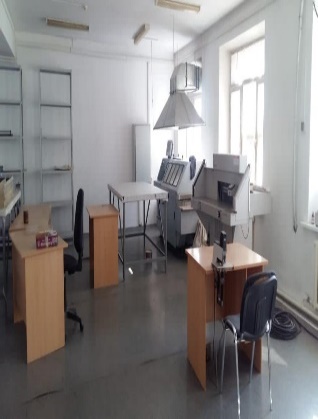 Комплекс теплиц (без регистрации строений)Два земельных участка с площадями 6,76 га (на праве временного землепользования) и 3,24 га (в собственности).Кадастровый номер земельного участка №06:088:046:380 и  кадастровый номер земельного участка №06:088:058:472 соответственно.Жамбылская область, Жамбылский район, Каратобинский сельский округ, село Байтерек, ПК Аманкелді, участок 183*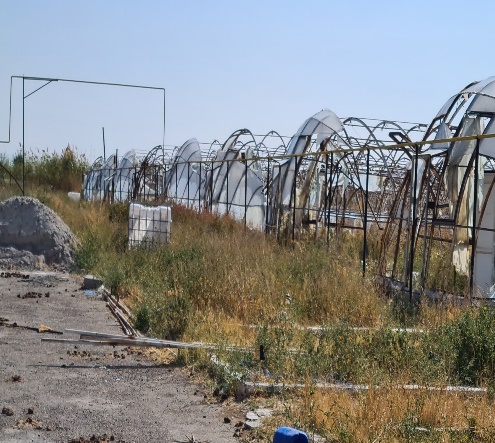 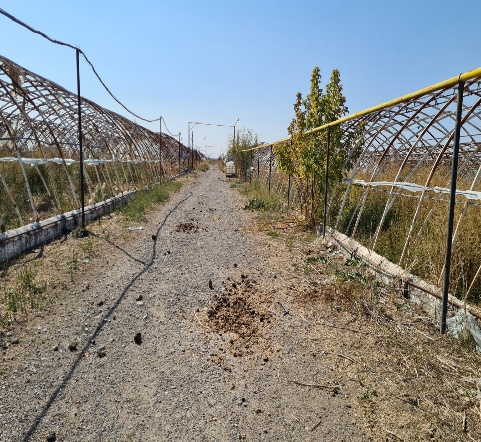 Комплекс теплицОбщая площадь теплицы 49 619,67 кв.м. с земельным участком площадью 9 га. Кадастровый номер земельного участка №06:088:058:396Жамбылская область, Жамбылский район, Каратобинский сельский округ, село Байтерек, ПК Аманкелді, уч.81*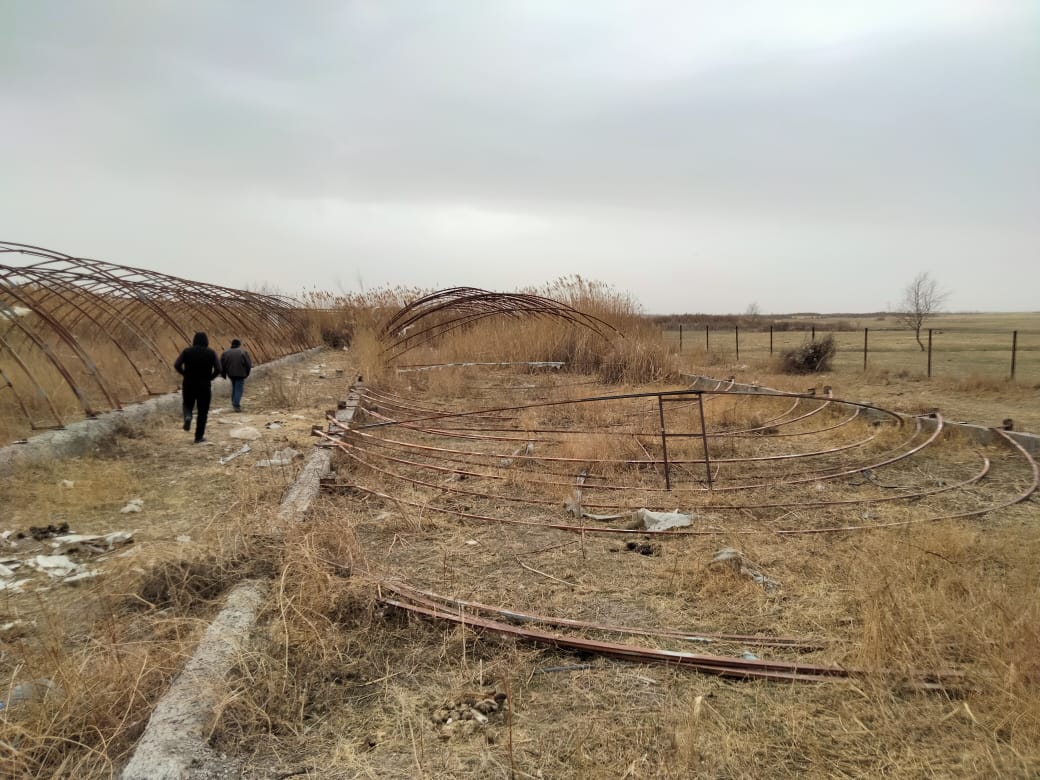 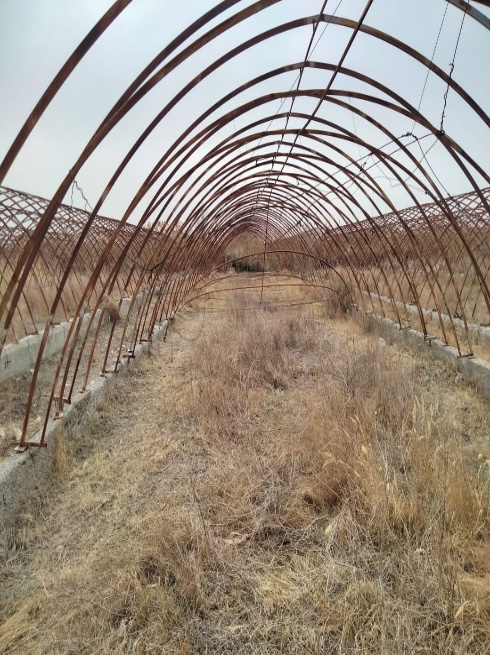 Комплекс теплиц (без регистрации строений)Два земельных участка по 5 га каждый, на праве временного землепользования.Кадастровый номер земельного участка №22:327:024:107 и  кадастровый номер земельного участка №22:327:024:108г.Шымкент, Абайский район, мкр.Ынтымак, участок 108/1 и 107/1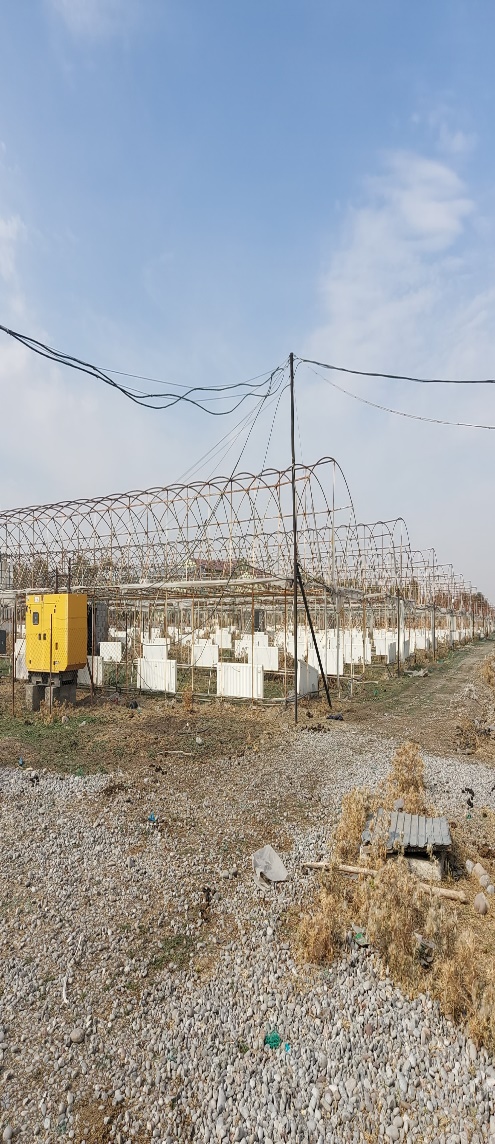 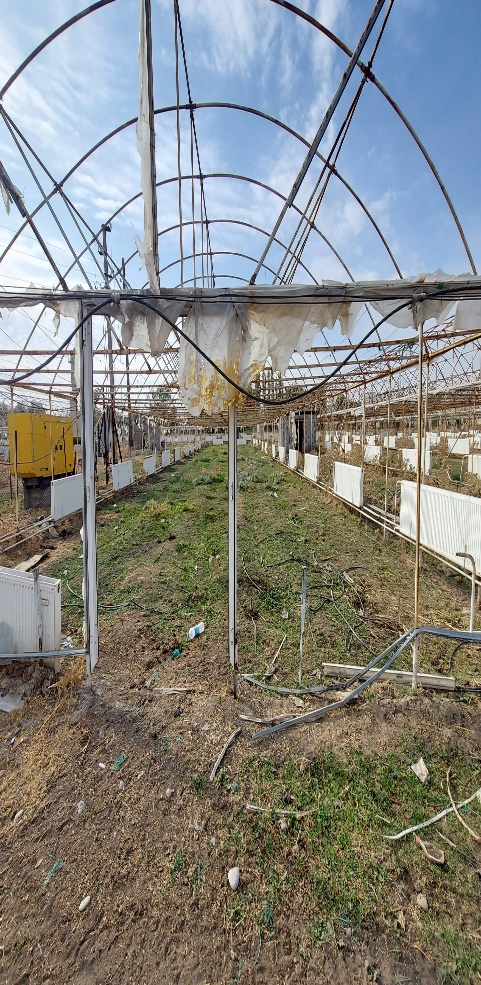 Автотранспортное средство KIA Cadenzaгосударственный номер 490AI01, объем двигателя 3700 cм.куб.,2015 года выпуска, цвет черный, пробег-112 958 кмг. Астана, БЦ Нур-Саулет, Иманова 11.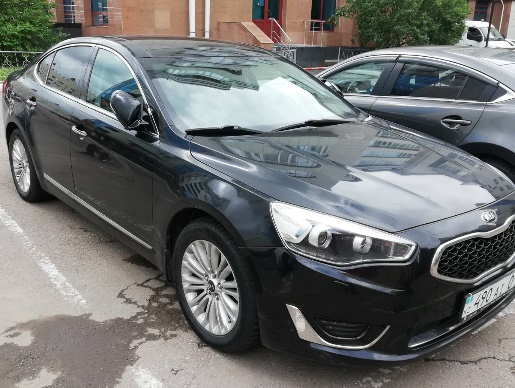 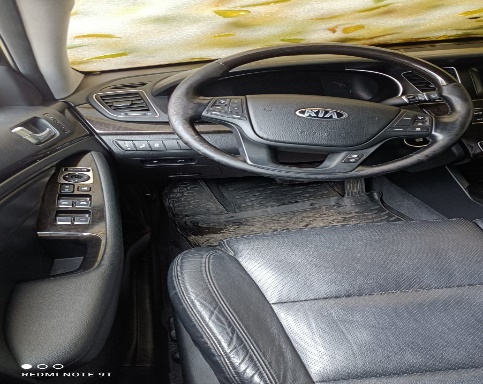 Автотранспорт Ssang Yong Kyronгосударственный номер 874CP02, объем двигателя 2295 см.куб., номер кузова (VIN код) KPTS0A16SDP171358, 2013 года выпуска, цвет белый.г.Алматы, филиал АО «Аграрная кредитная корпорация»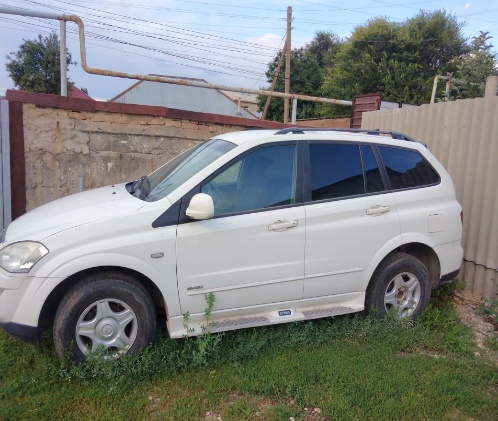 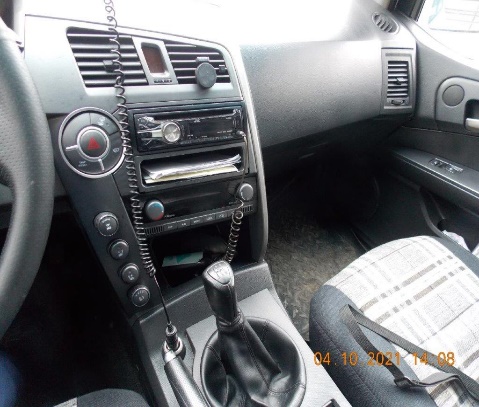 Земельный участокПлощадь 4,98 га с кадастровым № 03-047-150-036село Кайнар,  Карасайского район, Алматинской областиФото земельного участка не прилагается.Земельный участокПлощадь 0,1 га,  целевое назначение: строительство и обслуживание убойного пункта с  незавершенным строением 97 кв. метраАкмолинская область, р-н Биржан Сал, с. КенащыФото земельного участка не прилагается.Земельный участокЗемельный участок площадью 5 га, кадастровый номер (19-309-215-023), участок-делимый, целевое назначение участка-для ведения крестьянского хозяйства.г.Шымкент, район Каратау, кв-л 215, кв-л 215,023Фото земельного участка не прилагается